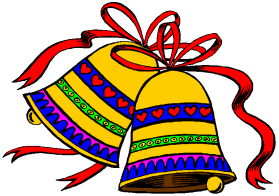               JÍDELNÍČEK MŠEC                                  9. 12. – 13. 12. 2019 Pondělí       Polévka: kuřecí vývar s nudlemi (1a,3,7,9)   9. 12.         Hl. jídlo: krupicová kaše, granko (1a,7)…………………………………………………………………………………………………………………………………………… Úterý          Polévka: hráškový krém (7) 10. 12.         Hl. jídlo: tortilla s kuřecím gyrosem a zeleninou (1a,7)…………………………………………………………………………………………………………………………………………… Středa        Polévka: hovězí vývar s rýží (9) 11. 12.        Hl. jídlo: zapečené těstoviny s uzeným masem (3,7)                                 ……………………………………………………………………………………………………………………………………………Čtvrtek       Polévka: zeleninová (9)12. 12.        Hl. jídlo: hovězí maso na česneku, špenát, bramborový knedlík (1a,3,7)                    ……………………………………………………………………………………………………………………………………………Pátek:       Polévka: rajská (1a,7,9)13. 12.       Hl. jídlo: vepřové rizoto, sýr, kyselá okurka (7)……………………………………………………………………………………………………………………………………………Obsahuje alergeny: viz pokrmZměna jídelníčku vyhrazena!Přejeme dobrou chuť!Strava je určena k okamžité spotřebě!